20220608HTML段落與文字設定(0a)在桌面建立一個c資料夾。(0b)用小畫家繪一隻狗 並存在桌面的c資料夾中為dog.png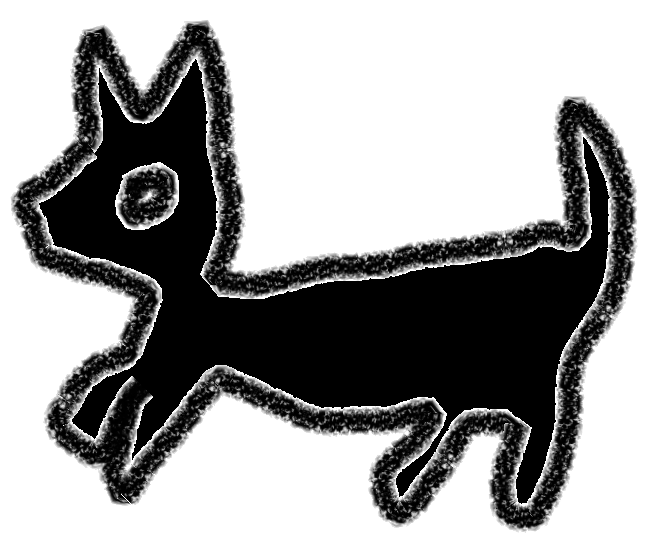 (1a)用notepad(記事本)輸入如下文字並存入c資料夾檔名為c1.htm(存檔類型要選所有檔案)(1b)用任一種網頁瀏覽器開啟c1.htm 結果如下：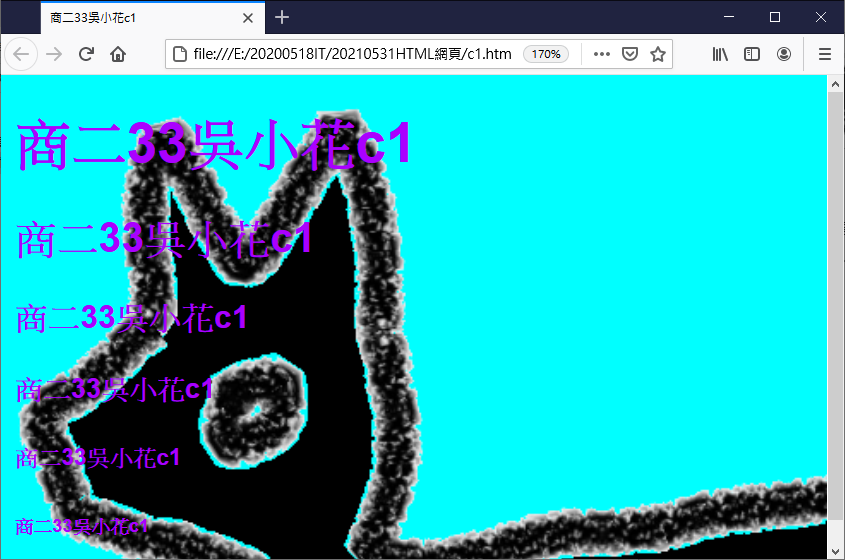 (2a)用notepad(記事本)輸入如下文字並存入c資料夾檔名為c2.htm(存檔類型要選所有檔案)(2b)用任一種網頁瀏覽器開啟c2.htm 結果如下：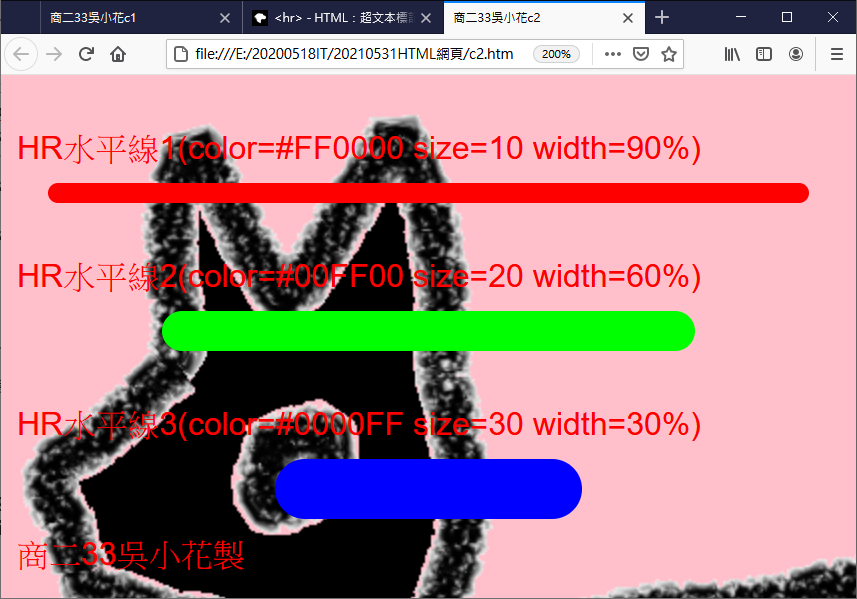 (3a)用notepad(記事本)輸入如下文字並存入c資料夾檔名為c3.htm(存檔類型要選所有檔案)(3b)用任一種網頁瀏覽器開啟c3.htm 結果如下：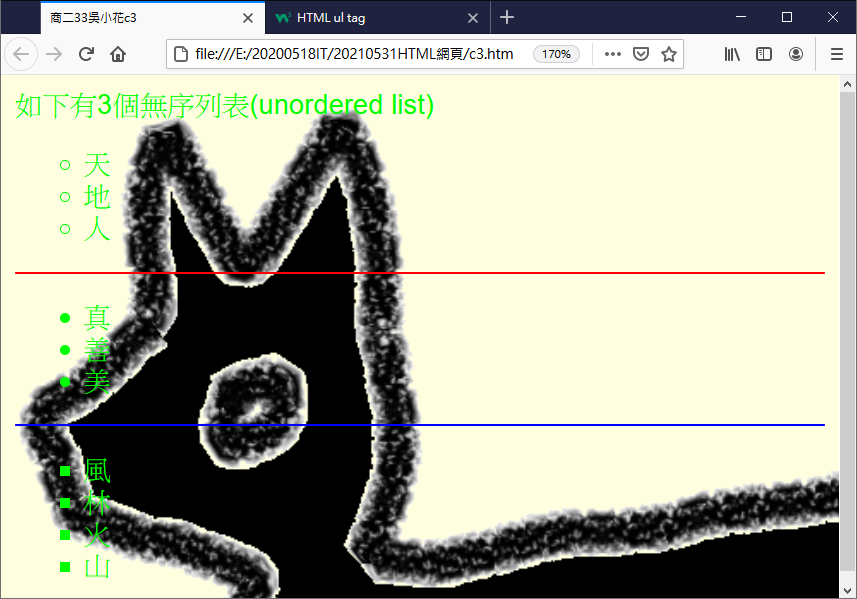 (4a)用notepad(記事本)輸入如下文字並存入c資料夾檔名為c4.htm(存檔類型要選所有檔案)(4b)用任一種網頁瀏覽器開啟c4.htm 結果如下：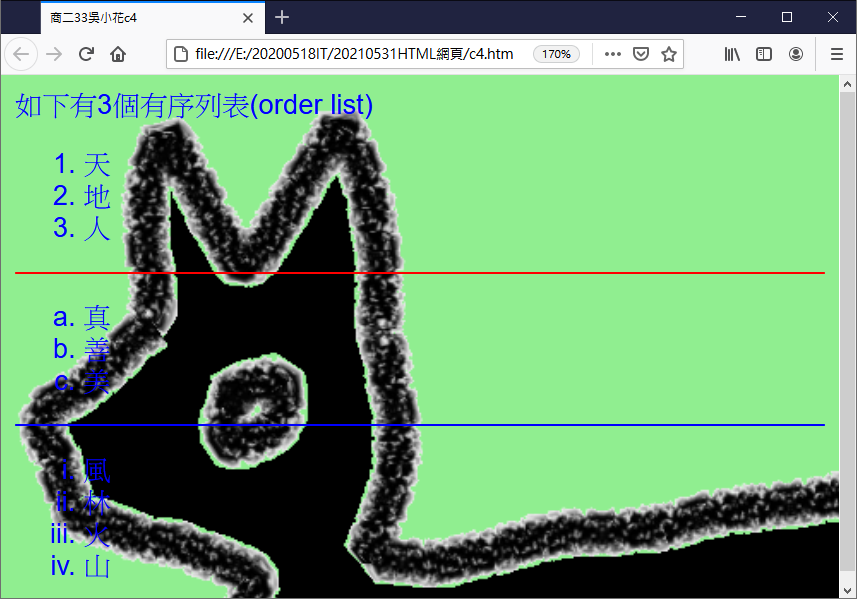 (11)本檔請匯出為 PDF 檔(檔名為 20220608html+你名+你座號.pdf) 
       並寄給老師 bm2director@gmail.com <!DOCTYPE html><html lang="zh-tw"><head><title>商二33吳小花c1</title></head><body bgcolor=cyan background=dog.png  text=#AA00FF><h1>商二33吳小花c1</h1><h2>商二33吳小花c1</h2><h3>商二33吳小花c1</h3><h4>商二33吳小花c1</h4><h5>商二33吳小花c1</h5><h6>商二33吳小花c1</h6></body></html><!DOCTYPE html><html lang="zh-tw"><head><title>商二33吳小花c2</title></head><body bgcolor=pink background=dog.png text=#FF0000><br>HR水平線1(color=#FF0000 size=10 width=90%)<hr color=#FF0000 size=10 width=90%><br>HR水平線2(color=#00FF00 size=20 width=60%)<hr color=#00FF00 size=20 width=60%><br>HR水平線3(color=#0000FF size=30 width=30%)<hr color=#0000FF size=30 width=30%>商二33吳小花製</body></html><!DOCTYPE html><html lang="zh-tw"><head><title>商二33吳小花c3</title></head><body bgcolor=lightyellow background=dog.png text=#00FF00>如下有3個無序列表(unordered list)<ul style="list-style-type:circle"><li>天 <li>地 <li>人</ul><hr color=red><ul><li>真 <li>善 <li>美</ul><hr color=blue><ul style="list-style-type:square"><li>風 <li>林 <li>火 <li>山</ul></body></html><!DOCTYPE html><html lang="zh-tw"><head><title>商二33吳小花c4</title></head><body bgcolor=lightgreen background=dog.png text=#0000FF>如下有3個有序列表(order list)<ol type=1><li>天 <li>地 <li>人</ol><hr color=red><ol type=a><li>真 <li>善 <li>美</ol><hr color=blue><ol type=i><li>風 <li>林 <li>火 <li>山</ol></body></html>